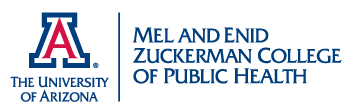 APPLICATIONS ARE REVIEWED FOUR TIMES PER YEAR.  Please submit application on or before:  FEBRUARY 1; MAY 1; SEPTEMBER 1; NOVEMBER 1Date:_______________________________Name:______________________________		Email:__________________________________________Phone Number:______________________Position Title (if applicable):__________________________________________________________________		□ Faculty		□ Appointed Professional		□ Student	Division Name:______________________________________________________________________________Project Title:________________________________________________________________________________Requested Amount:__________________Funds will be used for (check all that apply) :□ Research		□ Community Project	□ Attend Conference	□ Internship	□ Global 		□ OtherIf Other, please explain:___________________________________________________________________________________________________________________________________________________________________The summary of the project should be organized into the following sections: a.	Introduction/Backgroundb.	Define the Needc.	Plan Overview with detailed methodology (projects and internships)/Abstract (conference)d.	Significance/ Measured Outcomes/Future Opportunitiese.	Budgetf.	Other Funding (if you applied for other funding, please let us know if it was):	□ Approved		□Pending		□DeclinedAttach a summary of the project, internship proposal, or the abstract of the conference, including the invitation letter if invited to present to this application. Student applicants should provide a letter of support from their advisor or committee chair.  Please submit this application and all supporting materials in one single PDF electronically to Lorraine Varela (varelal@arizona.edu) in the Dean’s Office.   